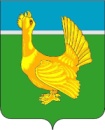 Администрация Верхнекетского районаПОСТАНОВЛЕНИЕОб установлении норматива стоимости 1 квадратного метра общей площади жилья на территории муниципального образования Верхнекетский район Томской области, используемого для расчета размера социальных выплат на приобретение жилья молодым семьям во 2 квартале 2020 годаВ соответствии с пунктом 13 Правил предоставления молодым семьям социальных выплат на приобретение (строительство) жилья и их использования, утвержденных постановлением Правительства Российской Федерации от 17 декабря 2010 № 1050 «О реализации отдельных мероприятий государственной программы Российской Федерации «Обеспечение доступным и комфортным жильем и коммунальными услугами граждан Российской Федерации»,ПОСТАНОВЛЯЮ:1. Установить норматив стоимости 1 квадратного метра общей площади жилья на территории муниципального образования Верхнекетский район Томской области, используемый для расчёта размера социальных выплат на приобретение жилья молодым семьям во 2 квартале 2020 года в размере 10 000 рублей.2. Настоящее постановление вступает в силу со дня его официального опубликования в информационном вестнике Верхнекетского района «Территория» и распространяется на правоотношения, возникшие с 1 апреля 2020 года.3. Разместить настоящее постановление на официальном сайте Администрации Верхнекетского района.4. Контроль за исполнением настоящего постановления возложить на  заместителя Главы Верхнекетского района по социальным вопросам.Глава Верхнекетского района                                                 С.А. АльсевичБелоглазова Т.А.(38258)21509Дело - 2, Белоглазова - 1«17» июля 2020 г.р.п. Белый ЯрВерхнекетского районаТомской области№ 687